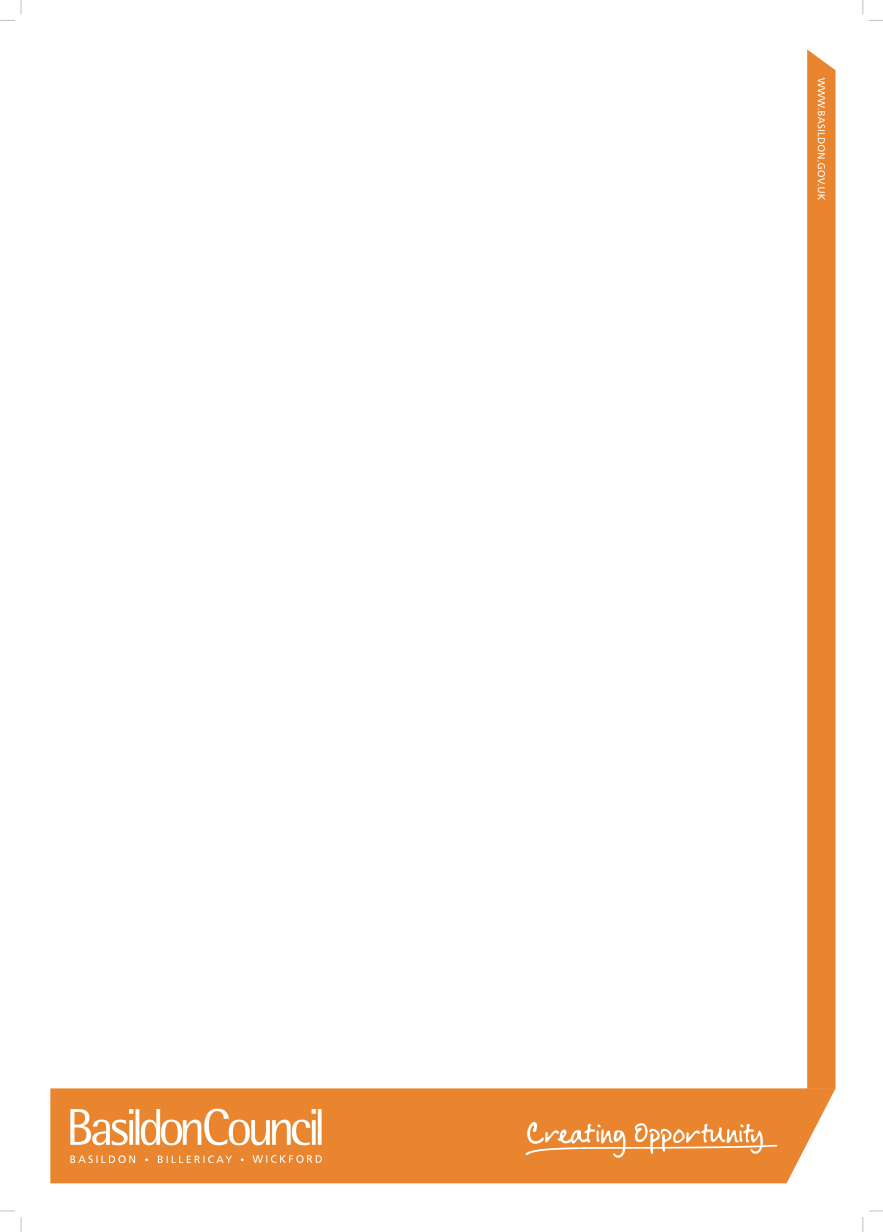 Course Booking FormFood Safety in Catering CIEH Foundation Certificate(Equivalent to Level 2 – Food Safety Certificate)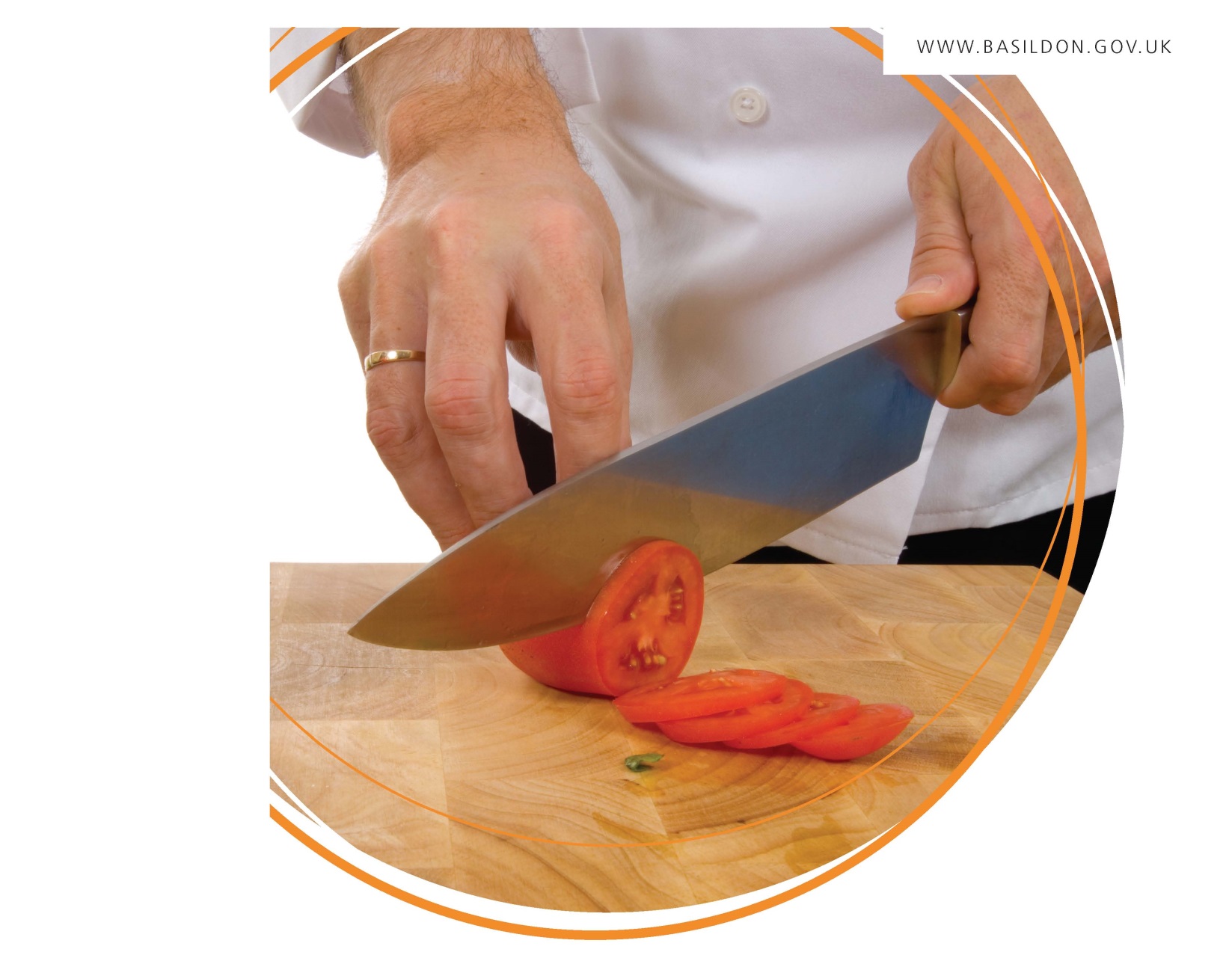 Environmental Health Services Basildon Borough CouncilThe Basildon CentreSt Martin's SquareBasildonEssexSS14 1DLEmail: ehs@basildon.gov.ukTel: 01268 533333Course Booking Form – CIEH Foundation Certificate in Food SafetyThe course is aimed at people working in the food industry, in particular those handling, preparing and cooking food.  The course is recognised throughout the UK and is accredited by the Qualifications and Curriculum Authority.The course provides thorough background knowledge in food safety and enables people working in the food industry to comply with the legal requirement for training in food hygiene matters.The course covers an introduction to food safety, food safety legislation, food safety hazards, temperature control, refrigeration, chilling and cold holding, cooking, hot holding and reheating, food handling, principles of safe storage of food, cleaning and food premises and equipment requirements.Details of CIEH Foundation - Food Hygiene courses provided by Basildon Council:Please list a selection of preferred course dates (either full day 9am – 5pm or 2 evenings 6pm - 9.30pm)NB: The Chartered Institute of Environmental Health recommends that food handlers undergo refresher training every three years.For further information regarding the Chartered Institute of Environmental Health qualifications in general please contact:                                                                                                                     Training Division, Chartered Institute of Environmental Health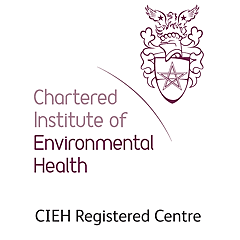 Chadwick Court, 15 Hatfields, London. SE1 8DJTel:		020 7827 5800 Training Division (Option 1)Email:		customersupport@cieh.orgWeb:		www.cieh.orgCourse Booking Form - CIEH Foundation Certificate in Food SafetyInstructions: when you complete and return this application form…When downloaded and saved this MS Word format application form is suitable for completion on your home or workplace computer.  The completed application can then be returned to us as an email attachment.  You may find this easier than printing the application for completion by hand.If you prefer you can print and complete this application by hand and return it to us by post.You can return your completed form: By Email to: 	ehs@basildon.gov.uk By Post to:	Basildon Council, Environmental Health Services, The Basildon Centre, St 		Martin’s Square, Basildon, Essex. SS14 1DLOn receipt of your completed form we will contact you by telephone, to advise you of availability of the course dates and to take Debit or Credit card payment for the course over the phone. Once payment has been cleared, you will be sent all course details by email.Basildon Borough Council is a data controller for the purposes of data protection legislation. All personal information is held and processed in accordance with this. Please refer to our privacy notices published on our website at http://www.basildon.gov.uk/privacy-food-and-safety for details. Please contact us if you need the privacy notice in an alternative format.Each candidate should follow the below link to a pre course questionnaire at least 2 weeks ahead of attending. This will allow us time to address any concerns or special considerations candidates may have in attending the course. https://forms.office.com/r/n6rM4Dizg5 Course Duration6 hours tuition, taught over 1 day or over 2 evenings, an additional hour is allowed for the examination.Assessment MethodMultiple-choice or oral examination.  Successful candidates are awarded a certificate.VenueThe Basildon Centre, St Martin’s Square, Basildon, Essex. SS14 1DLCostPlease see Basildon Councils Fees and Charges document for the latest cost. Fees and Charges - BasildonNote a minimum of 5 candidates is required to run the course. Payment is not refundable if you do not attend the course.  Please note that you must attend the duration of the course to sit the exam.Date(s) requestedDaytime or 2 evenings?Number of candidatesName of contactAddressPhone numberEmail addressNames of CandidatesDo any of the candidates not speak English as their first language and require assistance during the course? Please give details.